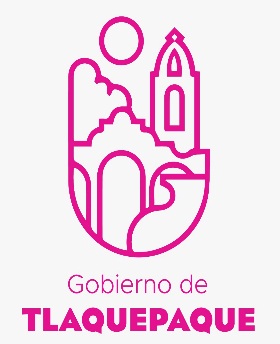 Dirección General ComunicaciónSocial y AnálisisEstratégicoInforme MensualCualitativoMayo2022Área de informaciónBOLETINES GENERADOS: MES DE MAYONOTAS DE REPORTES EN MEDIOS DE COMUNICACIÓN  DISEÑOS DEL MES DE MAYOÁrea de Foto y VideoTemas de eventos: Programas SocialesSesiones de AyuntamientoRuedas de prensa y entrevistas.Recorridos y visitas a colonias.Obras Eventos culturales, educativos, deportivos, sociales, políticos y de seguridad.ReunionesSesiones de consejos municipalesConferencias y foros.Lo que se registra en video se archiva como testigo, edición o publicación de las acciones del Ayuntamiento de Tlaquepaque.CampañaVideo: Diseños realizadoÁrea de monitoreo  NOTAS DEL MES DE MAYO DEL 2022102/05/2022Entregan apoyas a las y los adultos mayores a través del programa “Queremos Cuidarte”203/05/2022Anuncia Tlaquepaque convocatoria de la edición 45 del Premio Nacional de la Cerámica 304/05/2022Presentan primera edición de la Expo Fabricantes y Emprendedores, EXFEJAL405/05/2022Mantiene operativo de clausura de anuncios espectaculares507/05/2022Se alista Tlaquepaque para la visita de las y los ciudadanos a los nueve panteones municipales con motivo del Día  de las Madres609/05/2022Tlaquepaque alerta a la población a que tome las medidas necesarias ante la presencia de alacranes710/05/2022Entregan apoyos del Programa “Te Queremos Jefa” a madres jefas de familia810/05/2022Saldo blanco en panteones de Tlaquepaque911/05/2022Instalan Comité Técnico de Sendero Seguro de la preparatoria número 22 en Tlaquepaque1012/05/2022Arranca Tlaquepaque con las capacitaciones de emprendimiento para las mujeres y entregó apoyos económicos a madres trabajadoras y padres1112/05/2022Inauguran 116 edición de “Expo Tlaquepaque” en el Centro Cultural “El Refugio”1213/05/2022Realiza Tlaquepaque Foro “Diálogos Metropolitanos: buenas prácticas y gobernanza”1314/05/2022Promueve Tlaquepaque el Turismo inclusivo1416/05/2022Arrancan operaciones Grupo Andrómeda y Grupos de búsqueda de personas desaparecidas 1517/05/2022Entrega Tlaquepaque apoyo económicos a personas con discapacidad y escasos recursos, a través del programa “Te Queremos Familia”1619/05/2022Implementa Tlaquepaque programa Sendero Seguro en la escuela preparatoria regional de Santa Anita1720/05/2022Tlaquepaque continua visitando las diferentes colonias de municipio para acercar programas y servicios1823/05/2022Entrega Tlaquepaque Medalla al Mérito Docente “Francisco Silva Romero”1924/05/2022Presenta Tlaquepaque Plan Preventivo Temporal de Lluvias 20222025/05/2022Tlaquepaque impulsa las habilidades de las niñas y los niños del municipio, a través del programa “Te Queremos con Talento”2125/05/2022 Tlaquepaque continua rehabilitando espacios educativos2226/05/2022Entregan obras de rehabilitación y construcción en El Órgano y El Campesino, con inversión de casi un millón de pesos2327/05/2022Aprueban más de 27 millones de pesos para rehabilitación del Mercado Juárez2430/05/2022Anuncia Tlaquepaque Feria del Caballo y el Tequila, FECAT 20222527/05/2022Continúan las reuniones de trabajo con SIAPA, Protección Civil y Bomberos del Estado ante la llegada del temporal de lluviasTOTAL DE ENTREVISTAS DEL MES DE MAYO8ATENDIDOS23EN SEGUIMIENTO13DERIVADOS10TOTAL DE REPORTES4647Fotos publicadas en Flicker:849Fotos de archivo: 2,756VIDEOS MAYO 202202-05-22 Entrega de apoyos programa QUEREMOS CUIDARTE02-05-22 Festejo del Día del niño- 03-05-22 Carrera de las Crucitas03-05-22 Rueda de prensa- Premio Nacional de la Cerámica04-05-22 Rueda de Prensa Expo de Fabricantes y Emprendedores EXFEJAL04-05-22 Día del niño - Parque Urbano- Fraccionamiento Revolución 05-05-22 Yolanda Reynoso05-05-22 Clausura de espectaculares- 11-05-22 Hecho con AMOR11-05-22 Jornada para construir espacios libres de violencias del IEPCJ11-05-22 Toma de Protesta del Comité́ técnico de Seguridad ciudadana - Preparatoria 2212-05-22 - Festejo Día de la MAdres- incidente Flor Amargo- daños a vehicuos por viga en mercado Juárez12-05-22 juntas aclaratorias- Comité de Adquisiciones12-05-22 Reunión Turismo12-05-22 TLAQUEPARTE13-05-22 Braile13-05-22 Foro Metropolitano13-05-22 Tlaquepaque es turismo, es inclusión13-05-22 Visita estacionamiento Mercado Juárez14-05-22 Concierto Proyecto LIEL- 16 Mayo 2022 Comisaria entrega de chalecos16-05-22 Entrega de chalecos antibalas y entrrga de obras del edificio- Comisaria Seguridad Pública 16-05-22 Inauguración de Planta Recicladora Pet Star 16-05-22 Visita a la Colonia la Mezquitera17-05-22 Comité de Adquicisiones - Proveeduria17-05-22 Te Queremos Familia19-05-22 Toma de protesta del comité técnico de seguridad ciudadana Santa Anita19-05-22 Visita a 2 pozos de absorción 19-05-22 Visita a una obra20-05-22 Reunión Ordinariadel Consejo de Protección Civil con el tema de Temporal de lluvia 23-05-22 Sesión Solemne- Medalla al Mérito Docente24-05-22 Rueda de prensa- Temporal de lluvias24-05-22 Sesión - comisión de adquicisiones- Proveeduria25-05-22 Inauguración de galería de arte con el tema de los Derechos de los Niños y las Niñas25-05-22 escuela26-05-22 Entrega de obra- Escalinatas forjadas en Block y muro de manpostería de piedra brasa26-05-22 Inauguracion de Obra Impermeabilización y balizamiento de áreas comunes27-05-22 Sesión de Ayuntamiento27-05-22 Sesión de la Comisión de Asuntos Metropolitanos27-05-22 Sesión de la Comisión de Seguridad Pública30-05-22 Rueda de prensa - El Caballo y el TequilaMEDIOPOSITIVANEGATIVAINFORMATIVA TOTALCANAL 105921787TV AZTECA 4721977TELEVISA42291384TWITTER35146551150 NOTISISTEMA18542791.9 FM 139527RADIO DK114217DIARIO 10212MILENIO103215JALISCO TV 88EL OCCIDENTAL718CANAL 663312MURAL51511104.3 FM 5161010 AM 44EL INFORMADOR325CANAL 44314TELEDIARIO 21391.5 FM 2136DEBATE2114R. MUJER 11PUBLIMETRO 11100.3 FM 11101.1 FM 112820 AM 123MEGANOTICIAS 112R. FORMULA 11ADN 4011QUADRATIN 11293.9 FM 11TOTAL 30011770487LAS NOTAS PUBLICADAS SON DE LAS DEPENDENCIAS COMO:DEPENDENCIAPOSITIVASNEGATIVASINFORMATIVA TOTALSERVICIOS MEDICOS108108H. AYUNTAMIENTO DE TLQ.78123102SEGURIDAD PÚBLICA589434186ALCALDESA21425SERVICIOS PUBLICOS 1917945PROTECCION CIVIL1111OBRAS 22TURISMO 22DESARROLLO ECONOMICO 11COMUDE22PAVIMENTOS 33TOTAL 30011770487Y LOS TEMAS MAS RELEVANTES FUERON:TEMAPOSITIVA NEGATIVASINFORMATIVA TOTALSERVICIOS PUBLICOS1321710159SEGURIDAD649434192FESTIBAL CABALLOS 1414EXPO FABRICANTES 1212ZMG 11415APOYOS 1111CARRERA CRUCITAS 77CONVOCATORIA PREMIO CERAMICA 66DIA MADRES 66POLITICA55LINEA 451015EXPO MODA 55OBRAS33CULTURA22LLUVIA 2114RECONOCIMIENTO A MAESTROS 22PUEBLOS MAGICOS 22EMPLEO EN TU COLONIA 22OBRAS 22TURISMO11U DE G 112FIESTAS DE TLAQ 11GALARDON 11100 DIAS 11CABILDO11DONACION 11BACHES 11COVID 19 11POLITICA77BACHES 33ITEI22CORTE SIAPA11TOTAL 30011770487